	Поступление в школу – это начало нового этапа в жизни ребёнка, вхождение его в мир знаний, новых прав и обязанностей, разнообразного взаимоотношения со взрослыми и сверстниками. 	Поступление в первый класс это важное событие в жизни не только самого ребёнка, но и его родителей. К этому моменту отнеситесь очень крайне внимательно и деликатно. Именно с этого момента начинается формирование ребёнка, как социальной активной личности, установлений его позиции в коллективе, зарождается дружба и симпатия.СОВЕТЫ РОДИТЕЛЯМ БУДУЩИХ ПЕРВОКЛАССНИКОВ:Заранее познакомьтесь со школой, условиями обучения и учителем.Обсудите с ребёнком те правила и нормы, с которыми он встретится в школе. Объясните их необходимость и целесообразность.Выделите ребенку место для занятий дома.Поддерживайте в ребёнке его стремление стать школьником.Избегайте чрезмерных требований к ребёнку.Составьте вместе распорядок дня и следите за его соблюдением.Приучайте ребёнка содержать в порядке свои вещи и школьные принадлежности.Ребёнок имеет право на ошибку. Поэтому не относитесь к его первым неудачам, как к краху всех ваших надежд. Помните: ему очень необходима ваша помощь и поддержка.Не пропустите первые трудности в обучении. Обращайте внимание на любые затруднения, особенно если они становятся частыми. Не перегружайте ребенка учёбой. У первоклассника должно остаться достаточно времени для игр.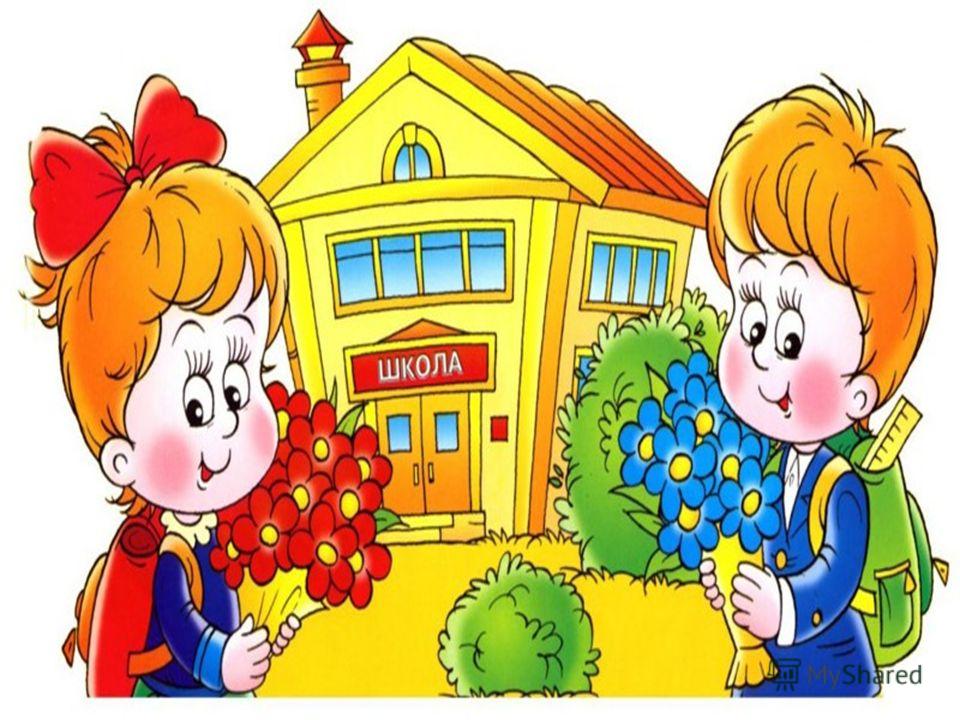 УВАЖАЕМЫЕ РОДИТЕЛИ!